Homélie du 1 er Novembre 2023Évangile de Jésus Christ selon saint Matthieu (5, 1-12a)Devant cet Évangile, nous restons émerveillés : le plus pauvre parmi les pauvres, l’être le plus doux parmi les humbles, la personne au cœur le plus pur et miséricordieux, c’est précisément lui, Jésus. Les béatitudes ne sont que la description d’un visage, son Visage !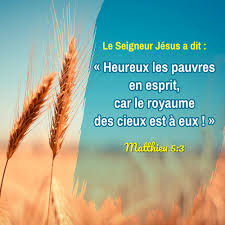 En même temps, les Béatitudes décrivent le chrétien. Elles sont le portrait du disciple de Jésus, la photographie de l’homme qui a accueilli le règne de Dieu et qui veut harmoniser sa vie avec les exigences de l’Évangile.La joie des Béatitudes promettent est la joie même de Jésus que chacun d’entre nous peut accueillir dans l’obéissance au Père et dans le don de soi à ses frères.Le monde aujourd’hui attend que nous devenions le peuple des béatitudes. Heureux êtes-vous si vous êtes comme Jésus, pauvres de cœur, bons et miséricordieux ; si vous savez chercher ce qui est juste et droit; si vous êtes artisans de paix, si vous aimez et servez les pauvres. Heureux êtes-vous !Nous devons tenir les Béatitudes comme un miroir dans lequel nous examinons nos vies et consciences. En regardant Jésus, nous voyons comment Jésus réagit devant la violence, la haine, les richesses, l’adversité, le rejet…, en limitant, nous devenons signes de communion, d’unité, acteurs d’entraide, de partage, de dialogue, d’accueil, de pardon et réconciliation ; artisans de paix… et réalisons notre vocation à la sainteté dès ici-bas .Il n’existe de foi qui soit sourde aux cris du monde et du prochain.Une Église adoratrice et une Église du service qui lave les pieds de l’humanité blessée, qui accompagne le chemin des personnes fragiles, faibles et laissées-pour-compte, qui va tendrement à la rencontre des plus pauvres et travail pour la paix.Une église au service de tous, au service des derniers, une Église qui n’exige jamais un bulletin de « bonne conduite » mais qui accueille, sert, aime ; une Église aux portes ouvertes, un port de miséricorde.                             Père Charles,sdb